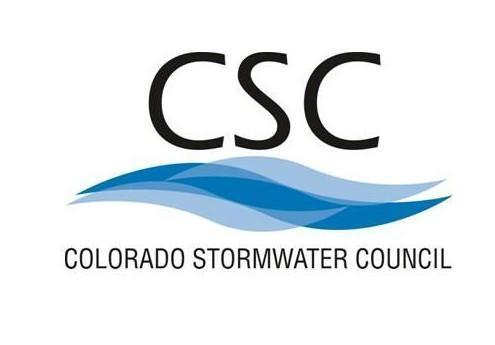 REMOTE ATTENDANCEVideo call link: https://meet.google.com/nfj-tamw-twcOr dial: (US) +1 219-706-2474‬ PIN: 409 089 405‬#‬‬‬‬More phone numbers: https://tel.meet/nfj-tamw-twc?pin=5976122437118CSC MEMBERSHIP MEETING AGENDA April 27th, 20229:30 – 11:00 AMMHFD Board Room2480 W. 26th Ave,Suite 156-BDenver, CO 80211The meeting was called to order by Rebecca Wertz (Thornton) at 9:33 a.m.~55 participantsINTRODUCTIONS:LEGAL STRATEGY:The Division filed their Answer Brief on Friday April 8th, 2022. A Reply Brief is now due April 29th, 2022.Division’s arguments continue to track those raised in front of the District Court. In which C.R.S. § 25-8-503.5 provides and administrative review process for general permits that CSC was required to exhaust before filing their claims for judicial review.ADMINISTRATIVE BUSINESS:Approval of March’s Meeting Minutes – Alan Searcy with Lakewood motioned to approve and Ashley Tucker with Firestone secondedApproval of March Treasurer’s Report – Heather Otterstetter with Westminster motioned to approve, Rebecca Wertz with Thornton secondedWebsite Update – Working to get the IDDE training up and available and a quiz for the class. Engaging/training the admin committee more on website updatesTreasurer’s Update – Still waiting on some dues to trickle in; Brian moved buildings and some still coming to Carrie; legal strategy fees paid this month and Ashley’s training programs.NMSA Update – covered under post-construction belowCOMMITTEE UPDATES:Note to Members: The success of the Colorado Stormwater Council relies heavily on participation, engagement, and members volunteering for committee and officer positions. The council would not be what it is today without the help and effort from individuals giving up their spare time to help move this organization forward so that it continues to serve as a resource and a voice for others. Please consider volunteering for a committee whether that be new participation or taking the lead as Chair or Co-Chair. The CSC’s future depends on it!  CONSTRUCTION – Ashley Tucker, City of FirestoneMS4 Stormwater Inspector Training – 2 half day sessionsPart 1 – Wednesday, May 11th , 8AM to 12PMPart 2 – Wednesday, May 18th, 8AM to 12 PMhttps://www.eventbrite.com/e/ms4-inspector-training-online-tickets-300100898867?aff=ebdsoporgprofileNeed to take both trainings to get certificateJen trying to get CDPHE to attend during portion of the trainingConstruction Committee Bimonthly MeetingMet April 7th Poll issued during last training and more than half the folks were new stormwater inspectors! Good to hear!POST-CONSTRUCTION (Committee) – Jake Moyer, City of Arvada; (Co-Chair Jeremiah Unger, CDOT)MHFD Annual Symposium – May 4th – May 4th at the Denver Sheraton Downtown. Seth Brown and Jay Holtz with the National Municipal Stormwater Alliance (NMSA) presented to the committee regarding the 30 mg/L effluent regulation as well as the STEPP Program and ASTM Committee (E64). (See attached .pdf of the presentation).  Looking for discussion with the admin committee on fair costs and support from Colorado (CSC and CDPHE). Question from Heather: “the state is updating our permit this year so I think we should focus on changing the 30 mg/L standard”July 27th quarterly meeting – asking if NMSA can present this presentationAdmin question – need to approve CSU contract for grantEDUCATION & OUTREACH – Heather Otterstetter, City of WestminsterOngoing efforts with both Northern Radio Campaign and Western Slope radio campaignHeather giving a talk at RiNo River Rides on May 10th. Committee met on April 11th to check in.LEGISLATIVE – Alan Searcy, City of Northglenn$350M federally funded dollars to Adams Co and Denver on South Platte clean up to get ecosystem back on trackGetting close to end of the session but we’re waiting to see if there are any surprise bills that pop upPFAS bill is the only one that has impact on stormwater but CSC will stay neutral on the billFire suppression ponds several counties are watching and water rights groups opposeWill be again discussed next week Division has submitted a Local Government Pesticides Survey to several municipalities Asking about language surrounding pesticides management in conjunction with C.R.S. 31-15-707(1)(b)This language is pertaining to waterworks and does not specifically call out pesticides. Feels like the Division is fishing for something Pesticide’s regulation is under the Department of Agriculture Jurisdiction The annual DC trip is on!May 8th-10th, 2022Delegation lunch on the 9th Please let Alan know if you are interested in goingMUNICIPAL OPERATIONS – Jessica Clayton, Colorado Springs April 28th asset management training, noon to 1 pm, going to record Municipal operations meeting last week, request to have meeting between Fish & Wildlife and Army Corps to go over difficulties that municipalities have with permittingWorking to present at an upcoming fire fighting conference on What is MS4Conversation with CDPHE last week about Arvada audit finding on fire departments (FD in Arvada not under Arvada. Under its own district.)NON-STANDARDS – Forrest Dykstra, Highlands Ranch Metro DistrictPlanning on scheduling a Non-Standard Committee Meeting in the next month.Date TBDMeeting will discuss compliance schedules and PDD’s.PERMIT COMPLIANCE – Ryan Adrian, Douglas County; Susan Strong, City of Fort CollinsAsked CDPHE if discharges from sumps is allowable non-stormwater discharge and they said noContinuing discussion with Non-Standard committee on what they need from PCCGap tool analysis and compliance schedule tableSOP on monitoring or Monitoring PlanHelp with PDDList of docs needed for EPA audits. Have 30 days to provide files to CDPHE and EPA. Will put all modules on website. 25% of what is on there are not permit requirements. EPA may have expectations for CDPHEs permit but they are not currently in Phase II permit. Will include as attachments on meeting invite. Lisa said if complying with the Phase II Permit than protected from these additional items being asked by EPA. Additional enforcement from EPA won’t occur.Greeley is having a debrief with EPA and can bring up concerns. If you have any, let Brian know.303d TMDL Committee – Alan Searcy, City of LakewoodCDPHE coming to Mesa County tomorrow for a bus tour for the Grand Valley TMDL. CDPHE only giving 250 ft buffer with irrigation return flows. There is more flow than CDPHE is including in their assessment. Mesa County is responsible for tributaries coming in which are largely agricultural and exempt. CDPHE is assigning recreation classification to tributaries that people don’t use.Jane’s suggestion to add language to TMDL language and spell out the uncertainties of data.The 303d Committee met on March 8th and Jane Clary gave a presentation on the 303d listing process and the proper timing for jurisdictions to effectively engage.   It was agreed that ALL jurisdictions need to track TMDLs being developed within the State and track the Division and Commission’s work on regulations 93, 38 and 31.  In addition, future 303d listing methodology work groups must be attended by a CSC representative.  Below are some more of the meeting’s highlights;Final 303d Committee Flag selected by popular committee voteE. coli data collection requirements per the 303d listing methodologyUnderstanding the Division’s TMDL priority list Human health factor contributes to priority. https://cdphe.colorado.gov/tmdl-prioritization (2015) but will have beneficial information included. Site specific standard process and the sampling/monitoring effort needed for that regulatory optionIdentified a statewide need to develop resources for MS4s who will be dealing with TMDLs in the future.Attend Commission and Division meetings, follow 10-year road map process, follow TMDL developments as they occur. Create a TMDL Toolbox for specific pollutants (what to do) once a jurisdiction is notified of a pending TMDL. Google drive documentsListing methodology varies from pollutant to pollutantCreate toolboxes for specific pollutants Understand regulations,  sources of pollutants, transport of pollutants and solutions to WLA pollutant reductionsBarbara Bennet – Division/ TMDL group. Requested she present the Division’s “303d 101” at an upcoming CSC meeting.  Next Meeting April 12th at 9:00 am MHFD UPDATES:Annual Symposium – covered above in post-constructionSara DeGroot has a new baby girl; therefore, on maternity leave. Will see Holly more in the interim. Have gone through first round of Vol. 3 Ch. 4 comments and now busy compiling and responding. Will provide the response. Consulting team is putting that content into the documents and a second draft will be issued for comment. Thanks for all the comments. AGENDA ADDITIONS:CDPHE Updates PDFSee attached Upcoming info for MS4s March 2022 pdfGlenda DeBaker with Canon City would like to see if any individual municipalities would be interested in contributing to a bulk order of small pocket ashtrays that would have a generic message like “Thank you for protecting our waterways” or “Thank you for not littering”https://urldefense.com/v3/__https:/www.ideastage.com/Pocket-Ashtray-702676202?gclid=Cj0KCQiAjc2QBhDgARIsAMc3SqSVk3VDu-yBWJj75BLxGM2pABfpgTKw8TwpSmzDcUISSG5DCGV-3S8aAmSuEALw_wcB__;!!E0sFAW4Yvqtm762YPg!2JZ1rBry8ZgiVt-JE8qwFPNWWRMUZ7e2wUys1uHMyVfR39NDELY_sCLqCu1BWtofRYraiB1NpDe6rGwu19ibPctho7SeYWjwtA$Please contact Glenda if you are interested Do we want to engage a grant writer to approach funding for special projects? Overall consensus was yes. NMSA true source control incentives such as phosphorus or fertilizersWe would like to see our permits actually protect water quality….Stream bank stabilization/restoration for P removal campaign Cherry Creek may have quantified this alreadyCSC Happy Hour every last Friday of the Month (Thanks Alan for coordinating)April 29th, 4 pm at Lowdown Brewery located on 800 Lincoln St, Denver, CO 80203Questions for the MS4 Quarterly Meeting after this meetingUpdated organizational chart request Request to have NMSA presentation on July 27th, 2022 MS4 QuarterlyADJOURNThe meeting was adjourned at 10:41 a.m.NEXT CSC GENERAL MEMBERSHIP MEETING:May 25th, 2022, at MHFD Board Room 